Fundargerð stjórnar HSK þriðjudaginn 23. febrúar 2021 kl. 17:00Fundur haldinn í Selinu á SelfossiMætt:  Guðríður Aadnegard, Helgi S. Haraldsson, Guðmundur Jónasson, Jón Þröstur Jóhannesson og Gestur Einarsson, Anný Ingimarsdóttir og Engilbert Olgeirsson.  Baldur Gauti Tryggvason og Olga Bjarnadóttir boða forföll.Formaður bauð fundarmenn velkomna og setti fundinn. Dagskrá fundarins:Fundargerðir stjórnar HSK  1.1	Fundargerð stjórnarfundar frá 19. janúar sl. – Lögð fram og samþykkt.2.	Aðalfundir, þing, afmæli og ráðstefnur  ofl.2.1	KSÍ hefur ákveðið að halda 75. ársþing KSÍ rafrænt þann 27. febrúar nk.  2.2	Boð á 57. ársþing Glímusambands Íslands 6. mars nk. HSK á rétt á að senda einn fulltrúa. Ekki liggur fyrir hvort þingið verðu rafrænt eða í Reykjavík.  – vísað til Glímuráðs HSK.2.3	Boð á ársþing Körfuknattleikssambands Íslands 13. mars nk. Ekki liggur fyrir hvort þingið verðu rafrænt eða í Reykjavík. HSK á rétt á að senda einn fulltrúa og kjörbréf fylgdi þingboði.  – Formaður HSK hefur hug á að fara.2.4	Boð á fyrsta ársþing Bogfimisambands Íslands í Reykjavík 13. mars nk.2.5	Boð á 20. Sambandsþing Íþróttasambands fatlaðra 17. apríl.  – Málinu vísað til  Suðra og Gnýs og íþróttanefndar fatlaðra hjá HSK.3.	Bréf til afgreiðslu og/eða kynningar3.1	Bréf frá ÍSÍ dagsett 8. febrúar sl., er varðar skil á starfsskýrslum ÍSÍ. – Nú þegar eru tvö aðildarfélög búin að skila starfsskýrslum.3.2	Tölvupóstur frá ÍSÍ frá 29. janúar sl., er varðar samskiptaráðgjafa íþrótta- og æskulýðsstarfs. – Með bréfinu er verið að minna á þennan starfandi ráðgjafa innan ÍSÍ og hvatning til félaganna að nýta sér það.  3.3.	Tölvupóstur frá Rangarþing eystra vegna fjárstuðnings til HSK vegna ársins 2021 -  Sveitarstjórn samþykkti samhljóða að styrkja HSK um  100 kr. á hvern íbúa sveitarfélagsins.4.		Annað efni til kynningar4.1		Áveitan og Hvatarblaðið. – Lagt fram til kynningar.4.2		Ársreikningur Golfkl. Geysis. – Lagt fram til kynningar.5.	COVID málefni og íþróttahreyfingin –   Rætt um mótahald og hvernig eigi að framkvæma mótin miðað við sóttvarnarreglur.  Stjórnarmenn sammála að hvetja til að halda mót og sleppa frekar áhorfendum, mikilvægt fyrir einstaklinga að fá að keppa.  Það liggur fyrir samþykki hjá ríkisvaldinu að greiða 300 milljónir sem verður deilt út til félaganna, eru þetta hugsaðar sem almennar aðgerðir en ekki sértækar.  Ríkisvaldið er einnig að minna á 45.000 kr. til handa fjölskyldum til að koma til móts við íþrótta-og æskulýðsþátttöku barna.6.	Málefni Selsins6.1	Ársreikningur Selsins 2020. – Lagt fram til kynningar.	6.1	Fjárhagsáætlun 2021. – Lagt fram til kynningar.6.3	Fundargerð aðalfundar. – Lagt fram til kynningar.7.	Héraðsþing HSK 20217.1	Fyrirkomulag og dagsetning. – Samkvæmt nýjum sóttvarnarlögum getur HSK haldið þingið þó ekki með þeim fjölda þingfulltrúa sem félögin eiga rétt á.  Þrátt fyrir það ákveður stjórnin að boða til Héraðsþings 15. apríl nk.  Stjórnarmenn eru sammála um að ekki sé hægt að útfæra þingið endanlega fyrr en nær dregur s.s. með fjölda þingfulltrúa. Útfærslan verður ákveðið þegar nær dregur.  7.2	Ársskýrsla.- Undirbúningur hafinn og hún verður með sama fyrirkomulagi og undanfarin ár. 7.3	Sérverðlaun. – Komnar ákveðnar ábendingar sem stjórnin mun vinna úr.7.4	Tillögur stjórnar. – Stjórnarmenn munu velta fyrir sér tillögur og senda á framkvæmdastjóra.  Nokkrar tillögur sem átti að leggja fyrir síðasta Héraðsþing voru ekki afgreiddar, einhverjar af þeim tillögum munu fara fyrir komandi þing.8.	Íþróttaþing 7. - 8. maí8.1	Bréf frá ÍSÍ frá 5. febrúar. – Ekki liggur fyrir hvað HSK á rétt á að senda marga fulltrúa.8.2	Tillögur sem óskast eftir að teknar verði fyrir á þinginu þurfa að berast til ÍSÍ fyrir 9. apríl nk.8.2	Tilkynningar um framboð til forseta og stjórnarkjörs skulu berast kjörnefnd þingsins fyrir 16. apríl nk.9.	Unglingalandsmót 20219.1	Fundur í framkvæmdanefnd á morgun, miðvikudag 24.02.2021.9.2	HSK fékk 800.000 kr. styrk úr Lýðheilsusjóði vegna mótsins.10.	Stefna ÍSÍ í almenningsíþróttum10.1	Ábendingar stjórnar HSK varðandi hugsanlegar breytingar á stefnu ÍSÍ í almenningsíþróttum.  10.2	Netfundur Almenningsíþróttasviðs með fulltrúum íþróttahéraða um stefnu ÍSÍ í almenningsíþróttum verður haldinn þriðjudaginn 2. mars kl. 10:00.  11.	Stefnumótun HSK – Rætt um hvernig við viljum gera þetta. Ætlar stjórnin að fá fyrirtæki til að sinna þessu eða einhverja einstaklinga sem hafa unnið að stefnumótum og þekkja til hreyfingarinnar? Ákveðið að framkvæmdastjóri ræði við aðila sem hafa komið að svona  stefnumótavinnu og upplýsi stjórnarmenn á næsta fundi.  12.	Næsti stjórnarfundur verður haldinn 23. mars kl. 17:00Fundi slitð 18:35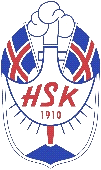 